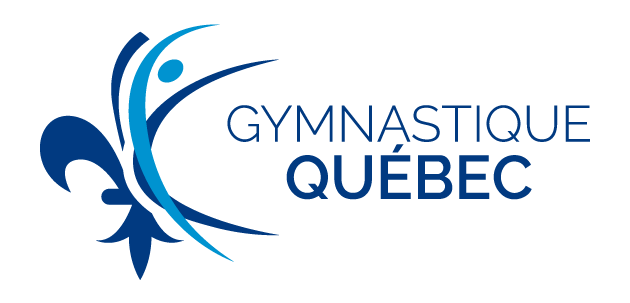 ATHLÈTES À INSCRIRE AU CAMPENTRAÎNEURS À INSCRIRE AU CAMPNotes / commentaires : ________________________________________________________________________________________________________________________________________________________________________________________________________________________________________________________________________________________________________________________Le formulaire complété doit être envoyé par courriel à Josée Guillemette (jguillemette@gymqc.ca) au plus tard le 18 novembre 2018.FORMULAIRE D’INSCRIPTION1er camp d’entraînement 2018-2019 de gymnastique acrobatique24-25 novembre 2018, Institut National du Sport du QuébecFORMULAIRE D’INSCRIPTION1er camp d’entraînement 2018-2019 de gymnastique acrobatique24-25 novembre 2018, Institut National du Sport du QuébecFORMULAIRE D’INSCRIPTION1er camp d’entraînement 2018-2019 de gymnastique acrobatique24-25 novembre 2018, Institut National du Sport du QuébecCLUBPersonne responsableTéléphoneAdresse courriel PrénomNomAnnée de naissanceNiveau (ex : JO8)Catégorie(ex : duo féminin)PrénomNomNuméro PNCE